Jídlo je určeno k okamžité spotřebě                                                           Změna jídelníčku vyhrazena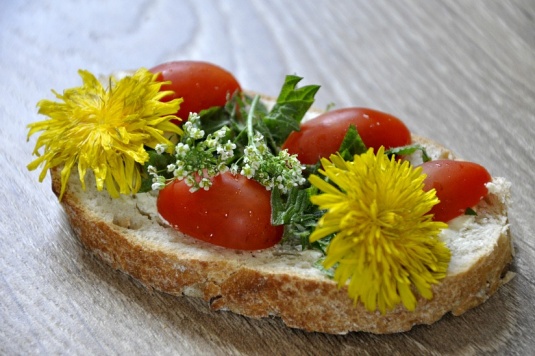 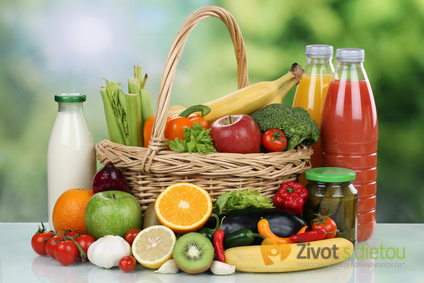 JÍDELNÍ LÍSTEKJÍDELNÍ LÍSTEKJÍDELNÍ LÍSTEKJÍDELNÍ LÍSTEKJÍDELNÍ LÍSTEKJÍDELNÍ LÍSTEKJÍDELNÍ LÍSTEK                                                       18. dubna – 22. dubna 2022    -   2. října   201523 .     5 . července  -  9 . července  2010 . června   2010. října  -  16. října 2009                                                       18. dubna – 22. dubna 2022    -   2. října   201523 .     5 . července  -  9 . července  2010 . června   2010. října  -  16. října 2009                                                       18. dubna – 22. dubna 2022    -   2. října   201523 .     5 . července  -  9 . července  2010 . června   2010. října  -  16. října 2009                                                       18. dubna – 22. dubna 2022    -   2. října   201523 .     5 . července  -  9 . července  2010 . června   2010. října  -  16. října 2009                                                       18. dubna – 22. dubna 2022    -   2. října   201523 .     5 . července  -  9 . července  2010 . června   2010. října  -  16. října 2009                                                       18. dubna – 22. dubna 2022    -   2. října   201523 .     5 . července  -  9 . července  2010 . června   2010. října  -  16. října 2009                                                       18. dubna – 22. dubna 2022    -   2. října   201523 .     5 . července  -  9 . července  2010 . června   2010. října  -  16. října 2009PONDĚLÍ         Velikonoční pondělíÚTERÝRohlík, pomazánkové máslo, hrušky, mléko, čaj1a7Zeleninová s kuskusem, koprová omáčka, vařené vejce, brambory, ovocná šťáva, voda91a37Chléb, dětská šunka, okurka, čaj1a61a6STŘEDASlunečnicová veka, drůbeží pomazánka, kedluben, mléko, čaj1a61b7Hovězí vývar s mušličkami, rajská omáčka, vařené hovězí maso, těstoviny, minerálka, voda91a12Rohlík, čoko-nutty choceňské, kiwi, čaj1a71a7ČTVRTEKCereální lupínky, jablko, kakao, čaj7Rybí s vejci a jáhly, kuře alá- bažant, rýže, broskvový kompot, ovocná šťáva, voda49312Chléb, sardinková pomazánka, paprikový lusk, čaj1a6471a647PÁTEKChléb, smetanový sýr, mrkev, mléko, čaj1a67Gulášová, bramborové šišky s mákem, džus, voda1a937Sezamová kaiserka, banán, čaj1a111a11